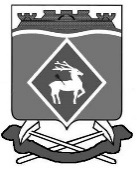 РОССИЙСКАЯ ФЕДЕРАЦИЯРОСТОВСКАЯ ОБЛАСТЬМУНИЦИПАЛЬНОЕ ОБРАЗОВАНИЕ «БЕЛОКАЛИТВИНСКИЙ РАЙОН»АДМИНИСТРАЦИЯ БЕЛОКАЛИТВИНСКОГО РАЙОНА ПОСТАНОВЛЕНИЕ______ 2019			                    № ____                            г.  Белая КалитваО внесении изменений в постановление Администрации Белокалитвинского района от 29.06.2015 № 1034В связи с необходимостью внесения изменений в схему размещения нестационарных торговых объектов на территории Белокалитвинского района,ПОСТАНОВЛЯЮ:1. Внести изменения в приложение № 1 к постановлению Администрации Белокалитвинского района от 29.06.2015 № 1034 «Об утверждении схемы размещения нестационарных торговых объектов на территории Белокалитвинского района», изложив его в редакции согласно приложению к настоящему постановлению.2. Настоящее постановление вступает в силу после его официального опубликования.3. Контроль за исполнением постановления возложить на первого заместителя главы Администрации Белокалитвинского района по экономическому развитию, инвестиционной политике и местному самоуправлению Д.Ю. Устименко.Глава Администрации района                                                  О.А. МельниковаПроект вносит:начальник отдела экономики, малого бизнеса,инвестиций и местного самоуправления                               О.В.Волкова       Приложение к постановлению АдминистрацииБелокалитвинского района от ______2019 № _____Схема размещения нестационарных торговых объектов на территории Белокалитвинского районаСогласовано:Управляющий делами		                                                                                                  Л.Г.Василенко	Проект вносит:начальник отдела экономики, малогобизнеса, инвестиций и местного самоуправления				                            О.В.Волкова№ п.пМесто размещения и адресПлощадь земельного участка, торгового объекта (здания, строения, сооружения) или его частиКоличество размещенных нестационарных торговых объектовСрок осуществления торговой деятельности в месте размещения нестационарных торговых объектовСпециализация торгового объектаИная дополнительная информация1234567Белокалитвинское городское поселениеБелокалитвинское городское поселениеБелокалитвинское городское поселениеБелокалитвинское городское поселениеБелокалитвинское городское поселениеБелокалитвинское городское поселениеБелокалитвинское городское поселениеРостовская область, г. Белая Калитва, примерно на расстоянии 14,0 м по направлению на север от здания магазина «Магнит» по ул. Энтузиастов10,02Сезонная торговляБахчевые культуры и хвойные деревьяРостовская область, г. Белая Калитва, примерно на расстоянии 32,0 м по направлению на северо-запад от многоквартирного жилого дома по ул. Энтузиастов, 912,01Сезонная торговляПиротехнические изделияРостовская область, г. Белая Калитва, относительно ориентира ул. Энгельса (в районе магазина «Форум»), расположенного в границах участка61:47:0010216:207,01В течение годаРемонт обувиРостовская область, г. Белая Калитва, примерно в 1,5 м по направлению на восток от ориентира ул. Энгельса, 106, расположенного в границах участка61:47:0010235:914,81В течение годаРемонт обувиРостовская область, г. Белая Калитва, примерно на расстоянии 2,0 м по направлению на юг от ориентира ул. Энгельса, 254,01Сезонная торговляБезалкогольные напиткиРостовская область, г. Белая Калитва, примерно на расстоянии 3,0 м по направлению на запад от ориентира ул. Энгельса, 9/114,01Сезонная торговляПрохладительные напитки и мороженоеРостовская область, г. Белая Калитва, в районе жилого дома №9 по ул. Энгельса24,01В течение годаПродовольственные товарыРостовская область, г. Белая Калитва, примерно на расстоянии 10,0 м по направлению на восток от ориентира ул. Энгельса, 38761:47:0010232:249,01В течение годаПродовольственные товарыРостовская область, г. Белая Калитва, примерно на расстоянии 45,0 м по направлению на север от жилого дома № 387 по ул. Энгельса25,01В течение годаУслуги общественного питанияРостовская область, г. Белая Калитва, примерно на расстоянии 10,0 м по направлению на восток от ориентира ул. Энгельса, 387, 61:47:0010232:259,01В течение годаПродовольственные товарыПримерно в 7 метрах по направлению на запад от ориентира: Ростовская область, г. Белая Калитва, жилой дом № 7/6 по ул. Энгельса, расположенного за пределами участка61:47:0010216:531,51В течение годаПродовольственные товарыРостовская область, г. Белая Калитва, в 3 метрах на запад от здания техникума по ул. Энгельса, 61:47:0010216:841,01В течение годаПродовольственные товарыРостовская область, г. Белая Калитва, примерно на расстоянии 2,0 м на юго-восток от ориентира: ул. Энгельса, 254,01В течение годаБезалкогольные напиткиРостовская область, г. Белая Калитва, примерно на расстоянии 15,0 м на восток от ориентира: ул. Энгельса, 3795,01Сезонная торговляБахчевые культурыРостовская область, г. Белая Калитва, примерно в 10,0 м по направлению на восток от ориентира: ул. Энгельса, 379, расположенного за пределами участка 61:47:0010232:618,01В течение годаБытовые услуги (монтаж пластиковых окон)Ростовская область, г. Белая Калитва, примерно в 2,5 м по направлению на юго-запад от ориентира: ул. Энгельса, 19/16, расположенного за пределами участка 61:47:0010217:89,41В течение годаПродовольственные товарыРостовская область, г. Белая Калитва, примерно на расстоянии 3,0 м на юго-восток от ориентира: ул. Энгельса, 5912,01В течение годаБакалейно-кондитерские товарыРостовская область, г. Белая Калитва, ул. Энгельса, 2340,01До 180 календарных дней в течении 12 последовательных календарных месяцевЛетнее кафе при стационарном предприятии общественного питанияРостовская область, г. Белая Калитва, проспект Металлургов, рядом с магазином «Триада»12,241В течение годаПравославные товарыРостовская область, г.  Белая Калитва, в 6 м по направлению на юго-восток от ориентира жилой дом № 379 по ул. Вокзальная, расположенного за пределами участка, 61:47:0010232:105,61В течение годаПечатная продукцияРостовская область г. Белая Калитва, примерно в 9,5 м по направлению на юг от ориентира ул. Вокзальная, 376, расположенного за пределами участка61:47:0010232:596,01В течение годаРемонт обувиРостовская область, г. Белая Калитва, примерно на расстоянии 6,0 м по направлению на юго-восток от ориентира ул. Вокзальная, 376-а4,01Сезонная торговляПрохладительные напитки и мороженоеРостовская область, г. Белая Калитва, относительно ориентира жилой дом № 385 по ул. Вокзальная (восточная сторона) расположенного в границах участка, 61:47:0010232:2018,01В течение годаПродовольственные товарыРостовская область, г. Белая Калитва, ул. Вокзальная, примерно в 10 м по направлению на запад от жилого дома №5, 61:47:0010205:1212,711В течение годаПродовольственные товарыРостовская область, г. Белая Калитва, ул. Вокзальная, примерно в 4,5 м по направлению на восток от земельного участка по ул. Вокзальная, 8818,01В течение годаРаспространение проездных билетовРостовская область, г. Белая Калитва, примерно на расстоянии 38,0 м. на восток от ориентира: ул. Вокзальная, 3865,01Сезонная торговляБахчевые культурыРостовская область, г. Белая Калитва, примерно в 10,0 м по направлению на запад от ориентира: ул. Вокзальная, 3865,01Сезонная торговляБахчевые культурыРостовская область, г. Белая Калитва, примерно на расстоянии 134,0 м по направлению юго-восток от многоквартирного жилого дома по ул. Ветеранов, 630,06Сезонная торговляБахчевые культуры и хвойные деревьяРостовская область, г. Белая Калитва, в районе роддома по ул. Российская 6,01В течение года Печатная продукцияРостовская область, г. Белая Калитва, ул. Российская, 61:47:0010223:3718,01В течение годаРемонт обувиРостовская область, г. Белая Калитва, примерно на расстоянии 9,0 м по направлению на юг от многоквартирного жилого дома по ул. Российская, 52, 61:47:0010223:4239,01В течение годаПродовольственные товарыРостовская область, г. Белая Калитва, примерно на расстоянии 21,0 м по направлению на северо-запад от многоквартирного жилого дома по ул. Российская, 5430,01В течение годаПродовольственные товарыРостовская область, г. Белая Калитва, примерно на расстоянии 24,0 м на север от жилого дома № 54 по ул. Российская 18,01В течение годаРыба живаяРостовская область, г. Белая Калитва, примерно в 20 м по направлению на юго-восток от ориентира жилой дом по ул. Светлая, 861:47:0010219:2146,01В течение годаПечатная продукцияРостовская область, г. Белая Калитва, примерно в 16 м по направлению на юго-запад от ориентира жилой дом по ул. Светлая, 4, расположенного за пределами участка 61:47:0010219:13520,01В течение годаРемонт обувиРостовская область, г. Белая Калитва, примерно на расстоянии 8,0 м по направлению на юго-запад от ориентира ул. Светлая, 6-а4,01Сезонная торговляПрохладительные напитки и мороженоеРостовская область, г. Белая Калитва, примерно на расстоянии 25,0 м на северо-запад от ориентира: г. Белая Калитва, ул. Светлая, 732,01В течение годаПродовольственные товары (овощи, фрукты)Ростовская область, г. Белая Калитва, западнее жилого дома № 5 по ул. Бульвар 50 лет Победы 17,551В течение годаХлебобулочные изделияРостовская область, г. Белая Калитва, в 15 м по направлению на юго-запад от ориентира ул. Чернышевского, расположенного за пределами участка61:47:0010222:6429,01В течение года Продовольственные    и непродовольственные товарыРостовская область, г. Белая Калитва, примерно на расстоянии 3,0 м по направлению на юго-запад от ориентира ул. Чернышевского, 24,01Сезонная торговляПрохладительные напитки и мороженоеРостовская область, г. Белая Калитва, примерно в 10 м по направлению на юго-восток от ориентира пересечения ул.  Коммунистическая и Чернышевского, расположенного за пределами участка5,61В течение годаПечатная продукцияРостовская область, г. Белая Калитва, примерно в 50 м по направлению на восток от ориентира: от пересечения ул. Чернышевского и ул. Коммунистическая 61:47:0010222:321,01В течение годаНепродовольственные товары (бытовая химия)Ростовская область, г. Белая Калитва, примерно в 4 м по направлению на север от ориентира ул. Коммунистическая, 3, расположенного за пределами участка 61:47:0010221:67,51В течение годаПродовольственные товарыРостовская область, г. Белая Калитва, примерно в 6,7 м по направлению на северо-восток от ориентира ул. Коммунистическая, № 19, расположенного за пределами участка61:47:0010223:915,11В течение годаПродовольственные товарыРостовская область, г. Белая Калитва, примерно на расстоянии 2 м на запад от ориентира ул. Коммунистическая, № 195,01Сезонная торговляБахчевые культурыРостовская область, г. Белая Калитва, примерно на расстоянии 10,0 м по направлению на юго-запад от ориентира земельный участок под многоквартирным жилым домом по ул. Коммунистическая, № 1920,01В течение годаПродовольственные и непродовольственные товарыРостовская область, г.  Белая Калитва, ул. Калинина, 29    61:47:0010235:7220,11В течение годаПродовольственные    и непродовольственные товарыгорькогоРостовская область, г. Белая Калитва (примыкает к магазину «Обновка» с северной стороны)6,91В течение годаНепродовольственные товары (цветы)Ростовская область, г. Белая Калитва, примерно в 7 м по направлению на юго-запад от ориентира ул. Калинина, 6, литер «Б»61:47:0010236:1827,01В течение годаНепродовольственные товарыРостовская область, г. Белая Калитва, примерно в 6 метрах по направлению север от ориентира жилой дом по ул. Калинина, № 12, расположенного за пределами участка61:47:0010236:366,01В течение годаПродовольственные товарыРостовская область, г. Белая Калитва, ул. Калинина, 8, корпус, 5061:47:0010235:1414,01В течение годаНепродовольственные товарыРостовская область, г. Белая Калитва, примерно на расстоянии 4,0 м по направлению от ориентира Калинина, 8 корпус, 474,01Сезонная торговляПрохладительные напитки и мороженоеРостовская область, г. Белая Калитва, примерно в 22 м по направлению на запад от ориентира жилой дом № 18 по ул. Калинина, расположенного за пределами участка61:47:0010236:1026,81В течение годаНепродовольственные товарыРостовская область, г. Белая Калитва, примерно на расстоянии 4,0 м на юго-восток от ориентира: ул. Калинина, 8 корп.505,01Сезонная торговляБахчевые культуры Ростовская область, г. Белая Калитва, примерно в 70 м по направлению на северо-восток от ориентира административное здание по ул. Заводская, расположенного за пределами участка52,01В течение годаПродовольственные товарыРостовская область, г. Белая Калитва, примерно на расстоянии 21,0 м по направлению на юго-запад от здания по ул. Заводская, 1210,02Сезонная торговляБахчевые культуры и хвойные деревьяРостовская область, г. Белая Калитва, примерно на расстоянии 25,0 м по направлению на юго-запад от здания по ул. Заводская, 12а21,01В течение годаПродовольственные товарыРостовская область, г. Белая Калитва, примерно на расстоянии 21,0 м на юго-запад от ориентира: ул. Заводская, 12 (административное здание)25,01В течение годаХлебобулочные изделия в промышленной упаковкеРостовская область, г. Белая Калитва, примерно на расстоянии 5,0 м по направлению на юго-запад от ориентира ул. Победы, 3330,06Сезонная торговляБахчевые культуры и хвойные деревьяРостовская область, г. Белая Калитва, примерно в 3 метрах от жилого дома № 34, ул. Кирова по направлению на север от ориентира, расположенного за пределами участка61:47:0010314:8418,91В течение года Продовольственные товарыРостовская область, г. Белая Калитва, примерно в 3 метрах по направлению на север от жилого дома № 34, ул. Кирова по направлению на север от ориентира, расположенного за пределами участка, 61:47:0010314:38311,01В течение года Продовольственные товарыРостовская область, г. Белая Калитва, примерно на расстоянии 9,0 м по направлению на запад от магазина «Родничок» по ул. М.Горького20,04Сезонная торговляБахчевые культуры и хвойные деревьяРостовская область, г. Белая Калитва, примерно на расстоянии 27,0 м по направлению на северо-восток от ориентира ул. Совхозная, 5920,04Сезонная торговляБахчевые культуры и хвойные деревьяРостовская область, г. Белая Калитва, ул. Толстого, 14, 61:47:0010311:924,01В течение годаНепродовольственные товары (табачная продукция)Ростовская область, г. Белая Калитва, ул. Копаева, участок, 2061:47:0010208:298,01В течение годаНепродовольственные товарыРостовская область, г. Белая Калитва, в районе ул. Копаева,1812,01Сезонная торговляПиротехнические изделияРостовская область, г. Белая Калитва, примерно в 3 м на восток от ориентира ул. Большая, 21, корп. 5, здание магазина, 61:47:0010122:3912,51В течение годаПечатная продукцияРостовская область, г. Белая Калитва, примерно в 1,5 м по направлению на юг от ориентира ул. Большая, здание аптеки, расположенного за пределами участка, 61:47:0010120:317,01В течение годаРемонт обувиРостовская область, г. Белая Калитва, примерно на расстоянии 2,0 м по направлению на запад от ориентира ул. Большая, 254,01Сезонная торговляПрохладительные напитки и мороженоеРостовская область, г.  Белая Калитва, относительно ориентира ул. Петрова (район книжного магазина № 2)61:47:0010121:724,01В течение годаПродовольственные товарыРостовская область, г. Белая Калитва, примерно в 0,5 м по направлению на юг от ориентира книжный магазин по ул. Петрова, 45, расположенного за пределами участка, 61:47:0010121:249,01В течение годаРемонт обувиРостовская область, г. Белая Калитва, ул. 3-я линия, примыкает с севера к жилому дому № 81 по ул. Московская61:47:0010116:12034,51В течение годаНепродовольственные товарыРостовская область, г. Белая Калитва, примерно в 4 м по направлению на запад от здания спортивной школы по ул. Московская61:47:0010114:12131В течение годаОказание услуг шиномонтажаРостовская область, г. Белая Калитва, примерно на расстоянии 1,0 м на север от ориентира ул. Чапаева, 26,01В течение годаРыба живаяРостовская область, г. Белая Калитва, прилегающее к восточной стороне земельного участка, расположенного по ул. Парковая, 1В291,01До 180 календарных дней в течении 12 последовательных календарных месяцевЛетнее кафе при стационарном предприятии общественного питанияРостовская область, г. Белая Калитва, примерно в 32 м от здания ГРП по направлению на юг от ориентира ул. Машиностроителей6,01В течение годаРемонт обувиРостовская область, г. Белая Калитва, примерно в 62,0 м по направлению на северо-запад от многоквартирного жилого дома по ул. Машиностроителей, 310,02Сезонная торговляБахчевые культуры и хвойные деревьяРостовская область, г. Белая Калитва, примерно в 51,0 м по направлению на юго-восток от многоквартирного жилого дома по ул. Машиностроителей, 5920,04Сезонная торговляБахчевые культуры и хвойные деревьяРостовская область, г. Белая Калитва, примерно на расстоянии 35,0 м на восток от ориентира ул. Машиностроителей, 246,01В течение годаПечатная продукцияРостовская область, г. Белая Калитва, в 15,0 м по направлению на север от ориентира ул. Машиностроителей, магазин, расположенного за пределами участка12,01В течение годаПечатная продукцияРостовская область, г. Белая Калитва, примерно на расстоянии 30 м на запад от ориентира ул. Машиностроителей, 245,01Сезонная торговляБахчевые культурыРостовская область, г. Белая Калитва, примерно на расстоянии 20 м на восток от ориентира ул. Машиностроителей, 15 А5,01Сезонная торговляБахчевые культурыРостовская область, г. Белая Калитва, примерно 37,0 м на северо-запад от ориентира ул. Машиностроителей, 2436,01В течение годаПродовольственные товары (овощи, фрукты)Ростовская область, г. Белая Калитва, примерно в 32,0 м. от здания ГРП по направлению на юг от ориентира: ул. Машиностроителей, 61:47:0010133:5032,01В течение годаПродовольственные товарыРостовская область, г. Белая Калитва, примерно на расстоянии 4,0 м на юг от жилого дома № 13б по ул. Машиностроителей2,251В течение годаРазмещение оборудования УПВ-02 (очистка и реализация питьевой воды)Ростовская область, г. Белая Калитва, примерно на расстоянии 39,0м на запад от земельного участка №24 по ул. Машиностроителей20,01В течение годаПродовольственные товарыРостовская область, г. Белая Калитва, западнее жилого дома № 32 по ул. Машиностроителей9,01В течение годаХлебобулочные изделияРостовская область, г. Белая Калитва, примыкающий с юга к земельному участку, расположенному по адресу ул. Щаденко, 9, 61:47:0010102:11986,01В течение годаПечатная продукцияРостовская область, г. Белая Калитва, примыкающего с севера к земельному участку, расположенному по адресу ул. Щаденко, 94,01Сезонная торговляПрохладительные напитки и мороженоеРостовская область, г. Белая Калитва, примерно на расстоянии 4,0 м на юго-запад от кафе «Дорожное» по ул. Щаденко, 5В56,01В течение годаПродовольственные товарыРостовская область, г. Белая Калитва, примерно на расстоянии 19,0 м на юго-запад от кафе «Дорожное» по ул. Щаденко, 5В62,01В течение годаПродовольственные товарыРостовская область, г. Белая Калитва, ул. Комарова, примерно на расстоянии 27 м. На северо-восток от гаража № 13а гаражного кооператива «Мотор» 18,01В течение годаРитуальные товарыРостовская область, г. Белая Калитва, ул. Комарова, примерно в 22 метрах по направлению на юг от ориентира: здание автовокзала61:47:0010102:4235,01В течение годаУслуги общественного питанияРостовская область, г. Белая Калитва, ул. Атаева, 1115,01В течение годаБытовые у слуги (услуги по страхованию)Грушево-Дубовское сельское поселениеГрушево-Дубовское сельское поселениеГрушево-Дубовское сельское поселениеГрушево-Дубовское сельское поселениеГрушево-Дубовское сельское поселениеГрушево-Дубовское сельское поселениеГрушево-Дубовское сельское поселениеРостовская область, Белокалитвинский район, на юго-восток от въезда в х. Грушевка на расстоянии 15 м.50,01Сезонная торговляОвощи, фруктыБогураевское сельское поселениеБогураевское сельское поселениеБогураевское сельское поселениеБогураевское сельское поселениеБогураевское сельское поселениеБогураевское сельское поселениеБогураевское сельское поселениеРостовская область, Белокалитвинский район, х.Богураев, на расстоянии 25 м на северо-запад от жилого дома по пер. Первомайский, 31878,010В течение годаПродовольственные и непродовольственные товарыГорняцкое сельское поселениеГорняцкое сельское поселениеГорняцкое сельское поселениеГорняцкое сельское поселениеГорняцкое сельское поселениеГорняцкое сельское поселениеГорняцкое сельское поселениеРостовская область, Белокалитвинский район, п. Горняцкий, ул. Мира, район ярмарки, расположенного за пределами участка21,51В течение годаПродовольственные товарыРостовская область, Белокалитвинский район, п. Горняцкий, ул. Театральная6,01В течение годаПечатная продукцияРостовская область, Белокалитвинский район, п. Горняцкий, примерно в 183 м на юг от ориентира ул. Мира, здание ДК «Шахтер», расположенного за пределами участка6,01В течение годаПродовольственные товарыРостовская область, Белокалитвинский район, п. Горняцкий, примерно в 170 м на юг от ориентира ул. Мира, здание ДК «Шахтер», расположенного за пределами участка36,71В течение годаПродовольственные товарыРостовская область, Белокалитвинский район, п. Горняцкий, примерно в 36 м по направлению на восток от ориентира ул. Мира, 42, здание «Электросети», расположенного в границах участка21,01В течение годаНепродовольственные товарыРостовская область, Белокалитвинский район, п. Горняцкий, примерно в 29 м по направлению на восток от ориентира ул. Мира, 42, здание «Электросети», расположенного в границах участка20,01В течение годаНепродовольственные товарыРостовская область, Белокалитвинский район, п. Горняцкий примерно 51 м по направлению на восток от здания «Электросети» по ул. Мира, 4228,01В течение годаПродовольственные товарыРостовская область, Белокалитвинский район, п. Горняцкий, примерно в 42 м на северо-восток от ориентира здание по ул. Мира, 4220,01В течение годаПродовольственные товарыРостовская область, Белокалитвинский район, п. Горняцкий, примерно 80 м на запад от земельного участка по ул. Дзержинского, 1020,01В течение годаПродовольственные товарыРостовская область, Белокалитвинский район, п. Горняцкий, примерно в 90 м по направлению на северо-восток ул. Дзержинского, здание аптеки, расположенного за пределами участка20,01В течение годаНепродовольственные товары (канцелярские товары)Ростовская область, Белокалитвинский район, п. Горняцкий, относительно ориентира в 22 м на юго-запад от жилого дома №19 по ул. Буденного, расположенного в границах участка14,01В течение годаПродовольственные товарыРостовская область, Белокалитвинский район, п. Горняцкий, примерно на расстоянии 13,0 м по направлению на юго-запад от ориентира: земельный участок по ул. Чапаева, 27-а30,01В течение годаПродовольственные товарыРостовская область, Белокалитвинский район, п. Горняцкий, примерно на расстоянии 65,0 м по направлению на запад от здания «Дом быта» по ул. Чапаева462,04В течение годаПродовольственные товарыРостовская область, Белокалитвинский район, на расстоянии 95,0 м на юг от центральной котельной расположенной по адресу: п. В-Горняцкий, ул. Театральная 2236,01В течение годаПродовольственные товарыРостовская область, Белокалитвинский район, х. Крутинский, на расстоянии 25,0 м на северо-восток от жилого дома № 60 по ул. Родниковая 8,01В течение годаПродовольственные товарыИльинское сельское поселениеИльинское сельское поселениеИльинское сельское поселениеИльинское сельское поселениеИльинское сельское поселениеИльинское сельское поселениеИльинское сельское поселениеРостовская область, Белокалитвинский район, х. Лагутьевский, ул. Садовая, участок, 2а27,01В течение годаПродовольственные товарыКоксовское сельское поселениеКоксовское сельское поселениеКоксовское сельское поселениеКоксовское сельское поселениеКоксовское сельское поселениеКоксовское сельское поселениеКоксовское сельское поселениеРостовская область, Белокалитвинский район, п. Коксовый, относительно ориентира в 5,7 м по направлению на юго-восток от территории рынка по ул. Милиционная, расположенного в границах участка16,11В течение годаПродовольственные товарыРостовская область, Белокалитвинский район, п. Коксовый, расположенный примерно на расстоянии 14,0 м на север от земельногоучастка№3 по ул. Милиционная20,01В течение годаПродовольственные товарыРостовская область, Белокалитвинский район, п. Коксовый, относительно ориентира примыкает с запада к земельному участку по ул. Трудовая, 6018,01В течение годаПродовольственные и непродовольственные товарыРостовская область, Белокалитвинский район, п. Коксовый, примерно в 40 м на север от ориентира ул. Горняцкая, 3520,01В течение годаПродовольственные и непродовольственные товарыРостовская область, Белокалитвинский район, п. Коксовый, примерно в 40 м на север от ориентира ул. Горняцкая, 4235,01В течение годаПродовольственные товарыРостовская область, Белокалитвинский район, п. Коксовый, примерно в 2 м по направлению на запад от многоквартирного дома по ул. Милиционная, 628,11В течение годаПродовольственные товарыЛитвиновское сельское поселениеЛитвиновское сельское поселениеЛитвиновское сельское поселениеЛитвиновское сельское поселениеЛитвиновское сельское поселениеЛитвиновское сельское поселениеЛитвиновское сельское поселениеРостовская область, Белокалитвинский район, с. Литвиновка, примерно в 15 м по направлению на юго-восток от ориентира здание магазина (ул. Центральная)27,01В течение годаПродовольственные и непродовольственные товарыРостовская область, Белокалитвинский район, с. Литвиновка, примерно в 10 м по направлению на юго-восток от ориентира ул. Центральная, 6018,01В течение годаНепродовольственные товарыРостовская область, Белокалитвинский район, с. Литвиновка, 50 м на северо-запад от ул. Центральная, 51 и 20 м на юг от ул. Центральная, 4950,01В течение годаНепродовольственные товарыРостовская область, Белокалитвинский район, с. Литвиновка, по адресу: ул. Центральная, расположенного между магазинами «Мечта» по ул. Центральная, 82 и «Прогресс» по ул. Центральная, 82, а32,01В течение годаМясная продукцияРостовская область, Белокалитвинский район, с. Литвиновка, по адресу: примерно на расстоянии 10 м. от ул. Центральная, 82а 32,01В течение годаДетская одежда, обувьНижнепоповское сельское поселениеНижнепоповское сельское поселениеНижнепоповское сельское поселениеНижнепоповское сельское поселениеНижнепоповское сельское поселениеНижнепоповское сельское поселениеНижнепоповское сельское поселениеРостовская область, Белокалитвинский район, п. Сосны, ул. Заречная, № 10, а54,01В течение годаПродовольственные товарыРостовская область, Белокалитвинский район, п. Сосны, примерно в 5 м на запад от магазина «Военвед» по ул. Заречная, № 17, а10,01В течение годаПродовольственные товарыРостовская область, Белокалитвинский район, х. Нижнепопов, ул. Школьная, 20а, примерно на расстоянии в 20 м по направлению на север от административного здания ОАО «Дружба» 16,01В течение годаНепродовольственные товарыРудаковское сельское поселениеРудаковское сельское поселениеРудаковское сельское поселениеРудаковское сельское поселениеРудаковское сельское поселениеРудаковское сельское поселениеРудаковское сельское поселениеРостовская область, Белокалитвинский район, х. Ленина, примерно в 4 м по направлению на запад от ориентира ул. Комарова31,01В течение годаНепродовольственные товарыРостовская область, Белокалитвинский район, х. Ленина, относительно ориентира напротив аптеки по ул. Ленина, 9930,01В течение годаНепродовольственные товарыСинегорское сельское поселениеСинегорское сельское поселениеСинегорское сельское поселениеСинегорское сельское поселениеСинегорское сельское поселениеСинегорское сельское поселениеСинегорское сельское поселениеРостовская область, Белокалитвинский район, п. Синегорский, относительно ориентира ул. Маяковского, 18, расположенного в границах участка27,01В течение годаПродовольственные товарыРостовская область, Белокалитвинский район, п. Синегорский, примерно 20,0 м. по направлению на север от здания Администрации, расположенного по ул.  Маяковского, 618,01В течение годаПредоставление услуг по страхованиюРостовская область, Белокалитвинский район, п. Синегорский, примерно 30,0 м. по направлению на запад от здания Администрации, расположенного по ул.  Маяковского, 618,01В течение годаНепродовольственные товарыРостовская область, Белокалитвинский район, п. Синегорский, относительно ориентира ул. Маяковского, 15а17,01В течение годаНепродовольственные товарыРостовская область, Белокалитвинский район, п. Синегорский, прилегает с юго-восточной стороны к земельному участку по ул. Маяковского, 175,01В течение годаПечатная продукцияРостовская область, Белокалитвинский район, п. Синегорский, севернее участка по ул. Маяковского, 6 «б»48,01В течение годаХлебобулочные изделияРостовская область, Белокалитвинский район, п. Синегорский, мкр.Юбилейный, примерно на расстоянии 15,0 м на юго-запад от магазина «Юбилейный» 30,01В течение годаЦветыШолоховское городское поселениеШолоховское городское поселениеШолоховское городское поселениеШолоховское городское поселениеШолоховское городское поселениеШолоховское городское поселениеШолоховское городское поселениеРостовская область, Белокалитвинский район, р.п. Шолоховский, примерно в 19 м по направлению на восток от ориентира ул. Социалистическая, жилой дом № 1 а, расположенного за пределами участка24,81В течение годаПродовольственные товарыРостовская область, Белокалитвинский район, р.п. Шолоховский, примернов 25,0 м по напрвлению на юг от ориентира ул. Социалистическая, 1а, расположенного за пределами участка21,01В течение годаОвощиРостовская область, Белокалитвинский район, р.п. Шолоховский, примерно в 1 м по направлению на север от ориентира жилой дом по ул. Димитрова, 6, расположенного за пределами участка28,01В течение годаОвощи, фруктыРостовская область, Белокалитвинский район, р.п. Шолоховский, ул. Димитрова, 55,61В течение года Печатная продукцияРостовская область, Белокалитвинский район, р.п. Шолоховский, примерно в 6,0 м по направлению на юг от ориентира ул. Димитрова, 8, расположенного за пределами участка30,01В течение годаРемонт обувиРостовская область, Белокалитвинский район, р.п. Шолоховский, примерно в 12 м по направлению на восток от ориентира ул. М. Горького, 9, расположенного за пределами участка27,01В течение годаИзготовление рекламной продукции Ростовская область, Белокалитвинский район, р.п. Шолоховский, относительно ориентира 6,5 м на восток от жилого дома по ул. М.Горького, 710,01В течение годаПродовольственные товарыРостовская область, Белокалитвинский район, р.п. Шолоховский, примерно в 13 метрах по направлению на юго-восток от жилого дома № 7 по ул. Горького, расположенного за пределами участка7,401В течение годаХлебобулочные изделияРостовская область, Белокалитвинский район, р.п. Шолоховский, примерно в 72 м на запад от ориентира ул. М.Горького, АЗС №2340,01В течение годаОказание услуг шиномонтажаРостовская область, Белокалитвинский район, р.п. Шолоховский, примерно в 7,5 м по направлению на юг от ориентира жилого дома № 7, по ул. М.Горького, расположенного за пределами участка5,01В течение годаПродовольственные товарыРостовская область, Белокалитвинский район, р.п. Шолоховский, примерно в 5,0 понаправлению на восток от ориентира ул. М.Горького, 144,01В течение годаАвтомат по разливу питьевой водыРостовская область, Белокалитвинский район, р.п. Шолоховский, примерно в 12 метрах по направлению на север от жилого дома № 37 по ул. Пушкина, расположенного за пределами участка18,01В течение годаПродовольственные товары